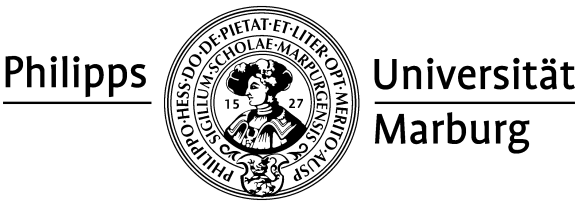 Fachbereich RechtswissenschaftenExamensklausurenkursVom 08.08.2020 bis zum10.10.2020 Sa 08.08.2020	Zivilrecht I: Prof. Dr. Voit		Besprechung:24.08.2020, 18-20 Uhr15.08, 22.08. und 29.08.2020 entfallen wegen Probeexamen!Sa 05.09.2020	Öffentliches Recht I: Prof. Dr. Horn 	                                                                                          Besprechung: 22.09.2010, 18-20 UhrSa 12.09.2020	Zivilrecht II: Prof. Dr. Wertenbruch		Besprechung: 28.09.2020, 18-20 UhrSa 19.09.2020	Öffentliches Recht II: Prof. Dr. Müller-Franken___________________	Besprechung: 05.10.2020, 18-20 Uhr
Sa 26.09.2020	Zivilrecht III: Prof. Dr. Möslein____________ ______ ______________			Besprechung: 12.10.2020, 18-20 Uhr 03.10.2020 entfällt wegen Feiertag!Sa 10.10.2010 	Strafrecht:	_         	Besprechung: 26.2020, 18-20 UhrDer Klausursachverhalt wird auf der Lernplattform ILIAS vom betreffenden Samstag 8 Uhr bis zu dem Montag, der auf diesem Samstag folgt, 14 Uhr veröffentlicht.Die Abgabe der Klausurlösungen erfolgt ebenfalls in diesem Zeitraum über ILIAS.Die Klausurbesprechung erfolgt online via Zoom. Die Zugangsdaten zur jeweiligen Besprechung werden ebenfalls auf ILIAS bekannt gemacht. Achtung! Im Wintersemester 2020/21 erfolgen die Besprechungen möglicherweise wieder in Präsenz, bitte beachten Sie dazu die Bekanntmachungen auf der Homepage des Fachbereichs. 